Давыдов Николай Никанорович 1913г.р.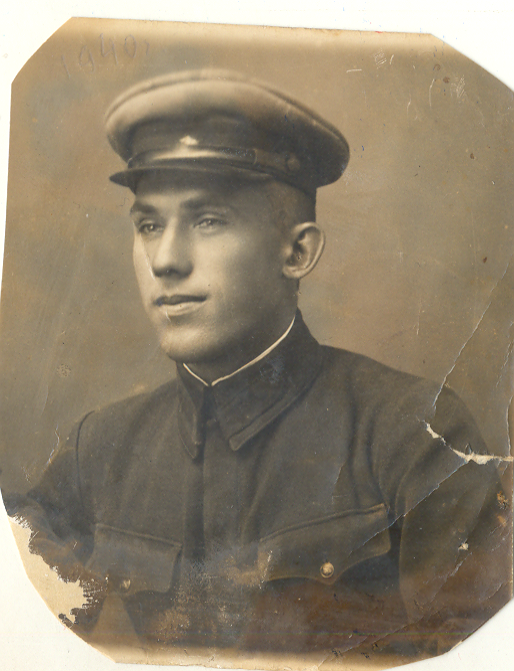 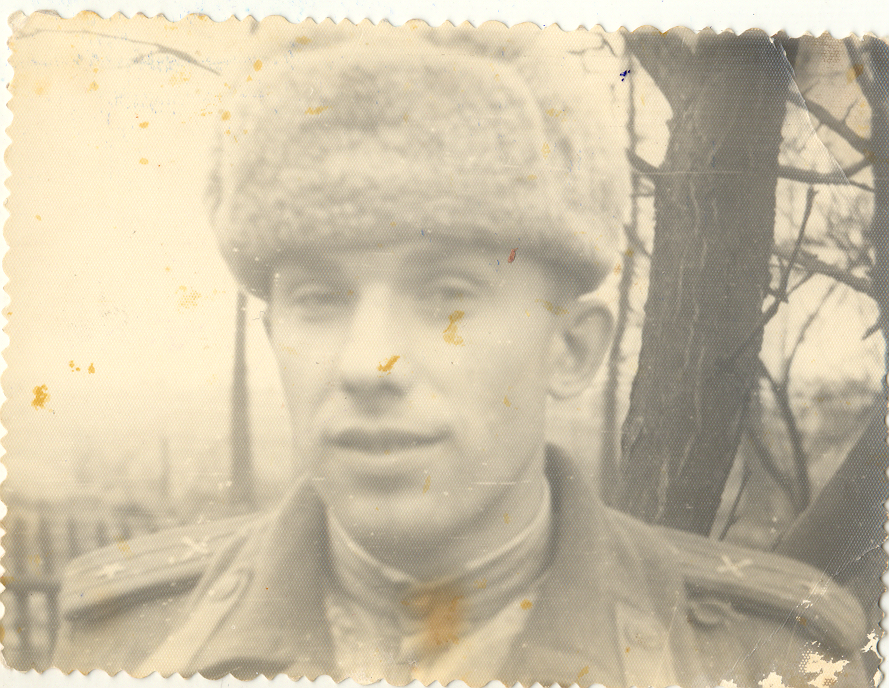 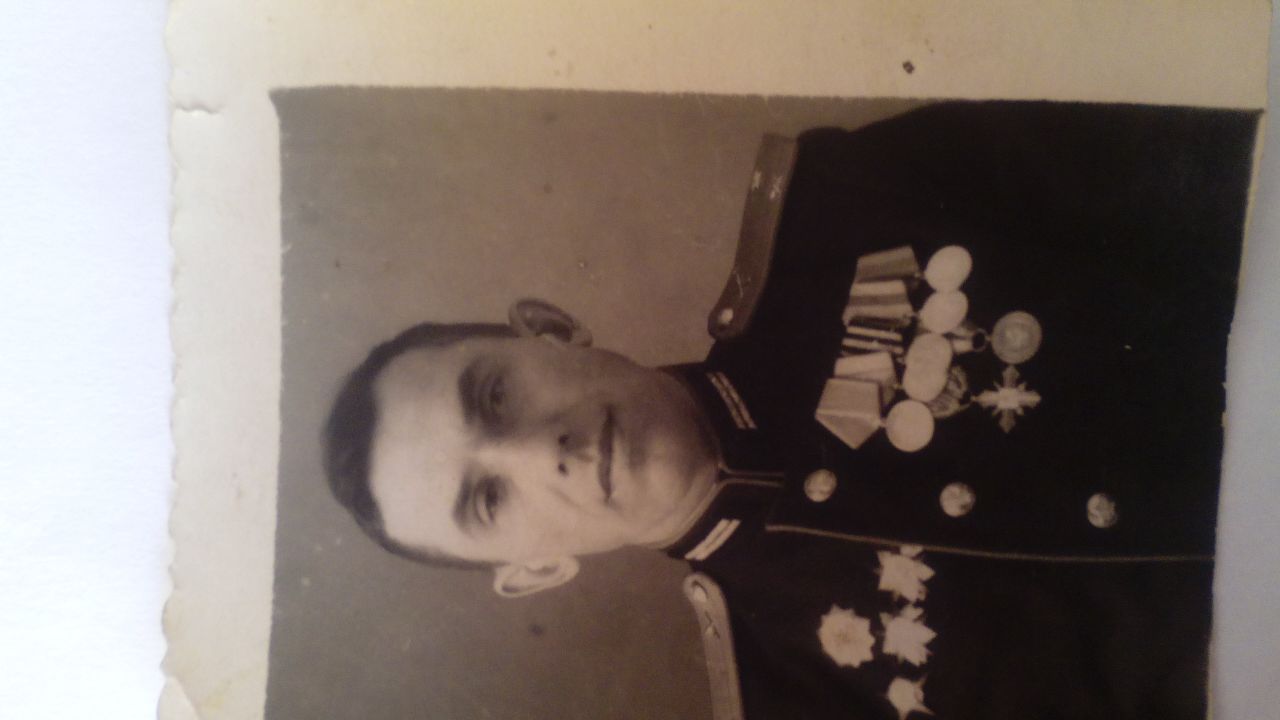 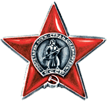 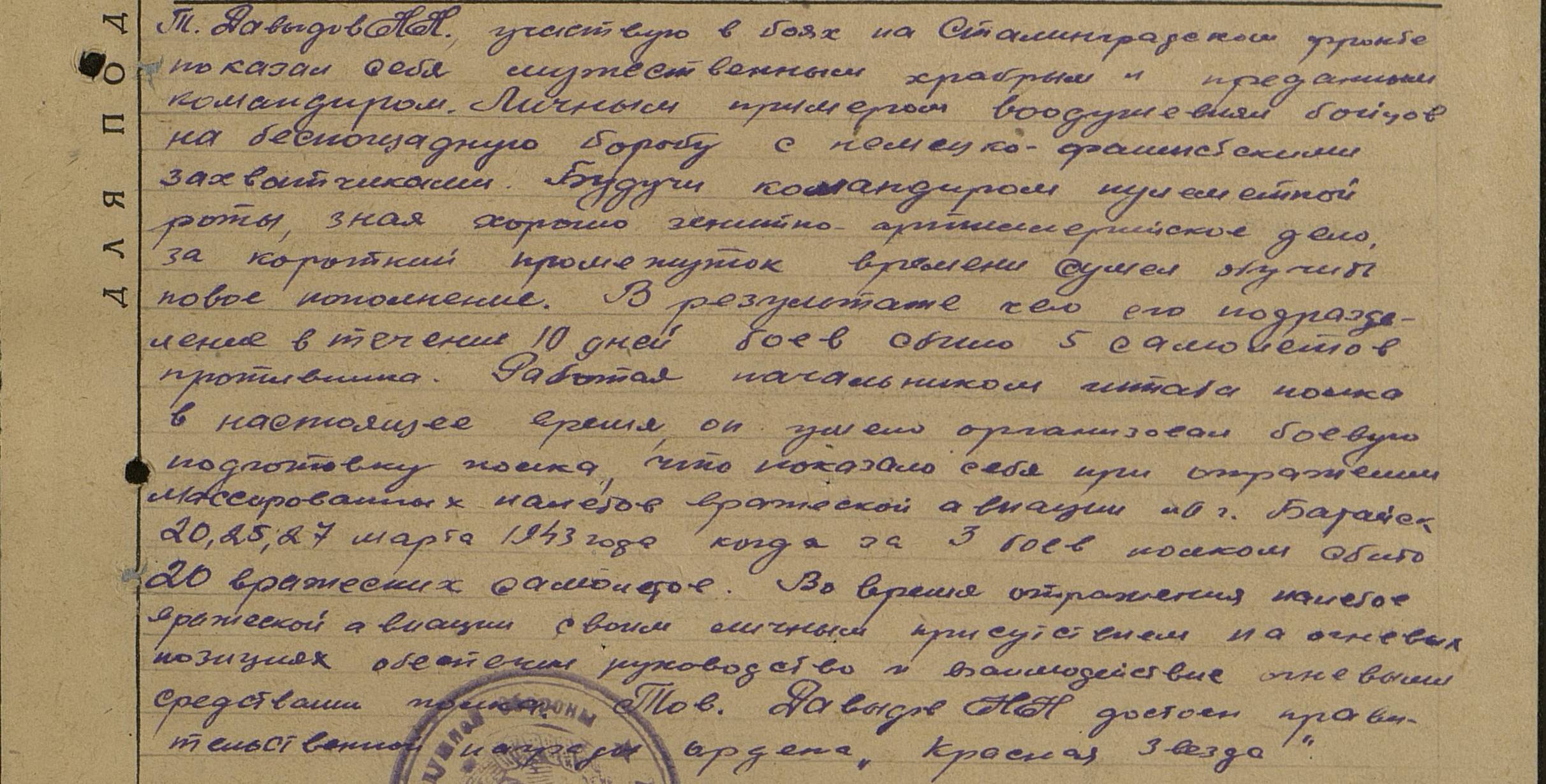 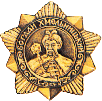 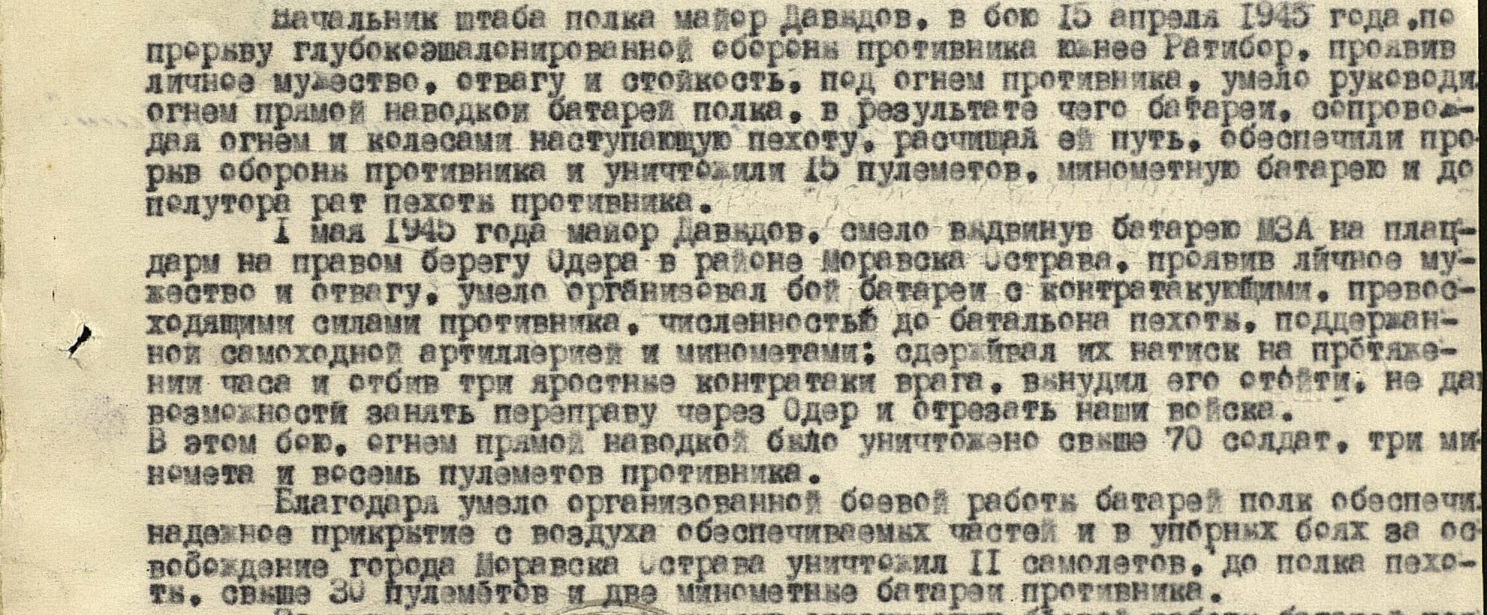 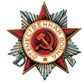 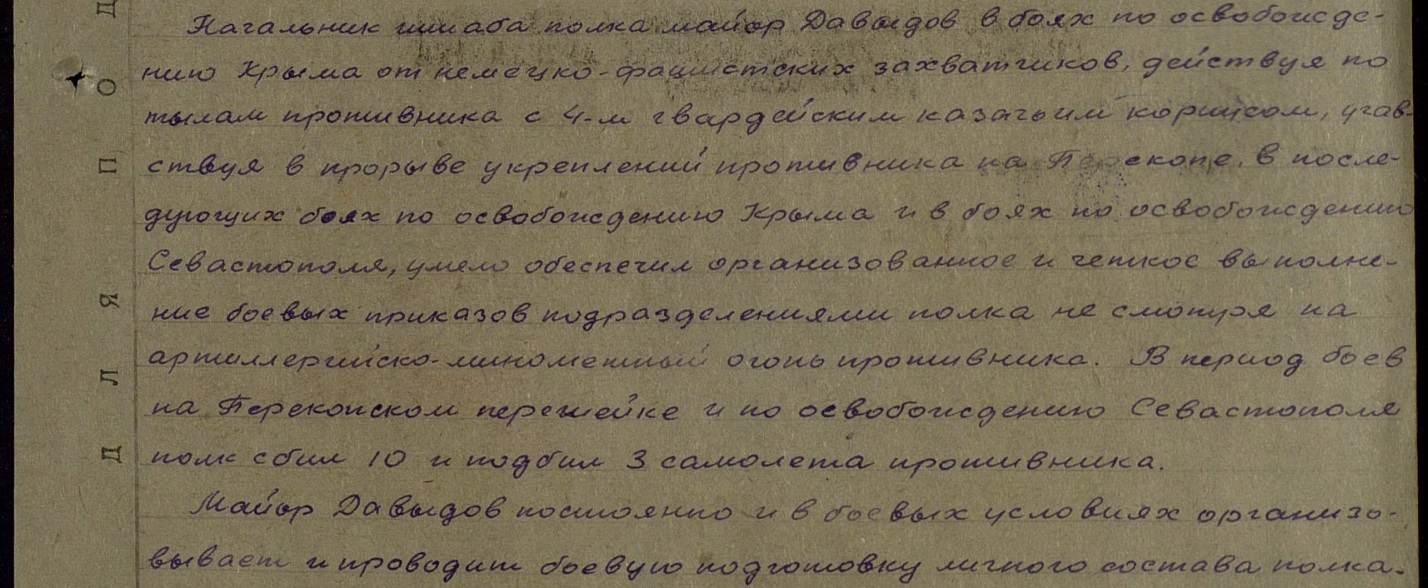 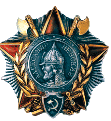 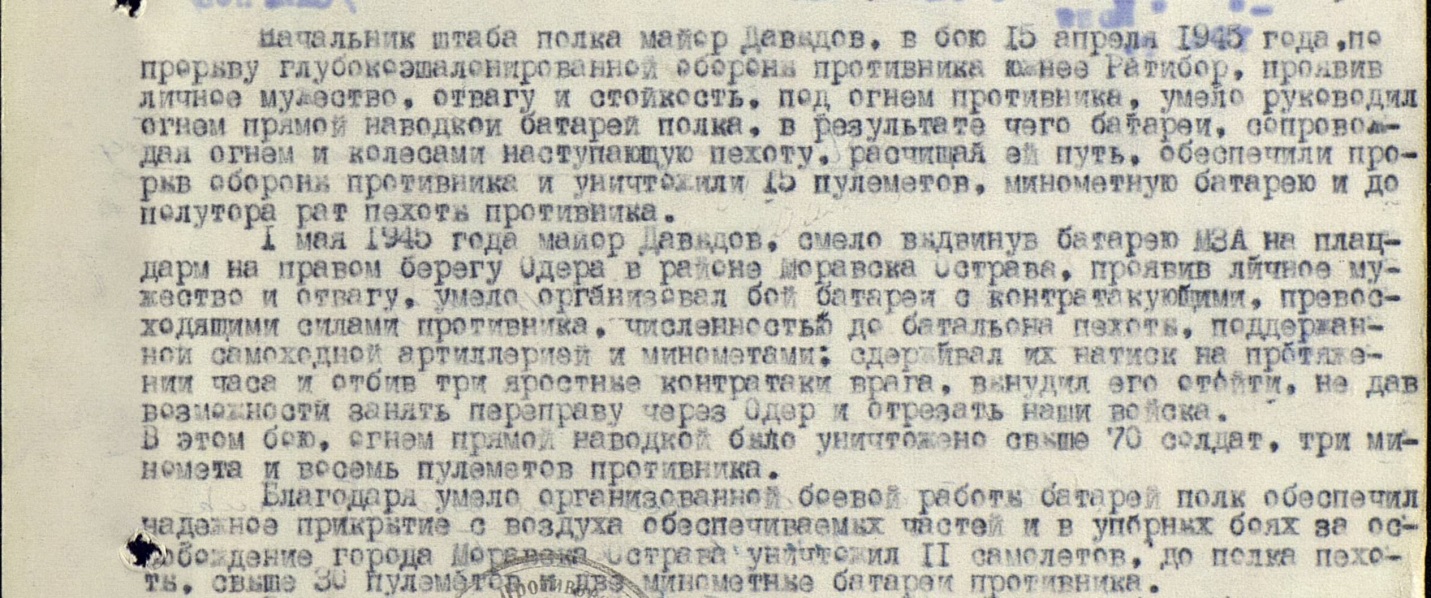 Ландышев Владимир Георгиевич 1914г.р.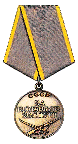 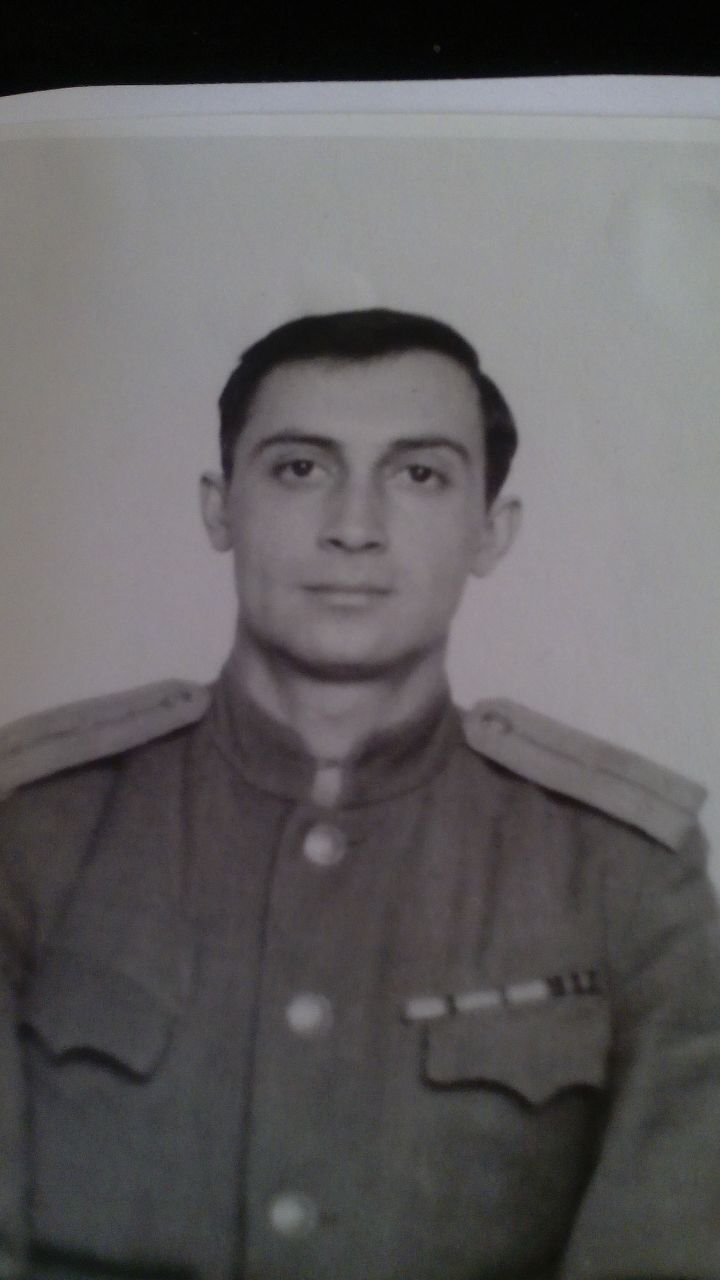 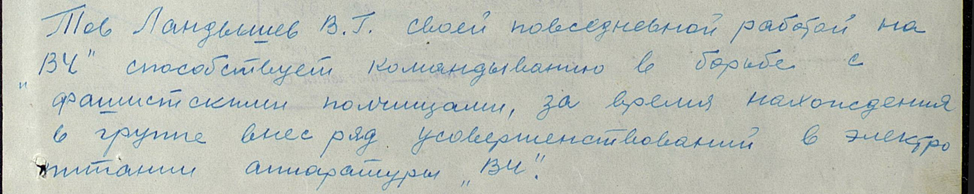 